Curriculum Académico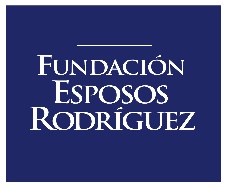 Mencione las actividades académicas en las que destacó cuando cursaba sus estudios de nivel Primaria:Mencione las actividades académicas en las que destacó cuando cursaba sus estudios de nivel Secundaria:Mencione las actividades académicas en las que destacó cuando cursaba sus estudios de nivel Bachillerato:Curriculum Extra - AcadémicoMencione las actividades extra académicas en las que destacó cuando cursaba sus estudios de nivel Primaria:Mencione las actividades extra académicas en las que destacó cuando cursaba sus estudios de nivel Secundaria:Mencione las actividades extra académicas en las que destacó cuando cursaba sus estudios de nivel Bachillerato:Actividad FechaDocumento recibidoActividad FechaDocumento recibidoActividad FechaDocumento recibidoActividad FechaLogro obtenidoDocumento recibidoActividad FechaLogro obtenidoDocumento recibidoActividad FechaLogro obtenidoDocumento recibido